Areal og Omkreds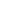 Firkanter:Rektangel/kvadratA  =  h * gO  =  2 * (h+g)Trapez(a og b er parallelle sider)A  =  ½ * h * (a+b)ParallelogramA  =  h * g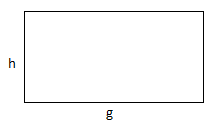 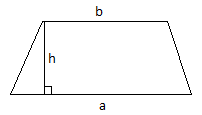 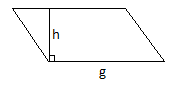 Trekanter:Husk: Når du skal beregne arealet i en trekant, skal du bruge en højde. Højden i en trekant går fra et hjørne og vinkelret ned på modstående side. Der er 3 højder i en trekant og du bestemmer selv hvilken du bruger. (I en retvinklet trekant er 2 af højderne ensliggende med siderne).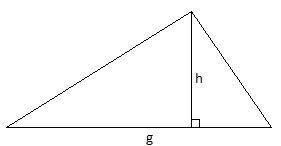 A = ½ * h * gCirklerd = diameter (hele vejen gennem cirklen)r = radius = ½ diameter (fra centrum til side)A  =  π * r * rO  =   π * d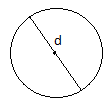 